Tournament Name: …………………………………………………………………………………………………………..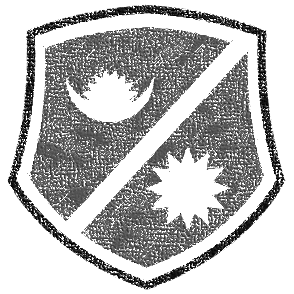 Venue: ………………………………………………………………………………………………………………………………Match Day: ………		Match No: ……		Match Date: …………………………..Yellow Card (Y), Red Card (R) DetailsMan of the match (jersey# position): …………….…………………………………………………            From team (A or B): ……………………..Extra time played:    YES  (___)	       NO (___)Tie breaker:               YES  (___)	       NO (___)Tie Breaker Score:    Team A: ……………. Team B: ……………….Prepared By:- ……………………………………………………………………………………………………….Team A. nameGoalTeam B. NameGoalTeam A.Team A.Team A.Team B.Team B.Team B.S.NGoal Scorer Full Name / Shirt(POS)TimeS.NGoal Scorer Full Name / Shirt(POS)Time1.1.2.2.3.3.4.4.5.5.6.6.7.7.Team A.Team A.Team A.Team A.Team B.Team B.Team B.Team B.S.NPlayer Full Name / Shirt(POS)CardTimeS.NPlayer Full Name / Shirt(POS)Card Time1.1.2.2.3.3.4.4.5.5.6.6.